25.10.13 - Visite de Zürich West by night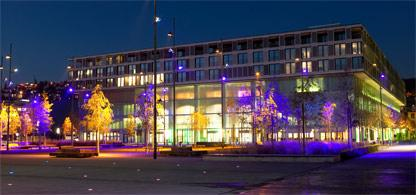 Zürich est le laboratoire Suisse des transformations urbaines les plus audacieuses ! A Zürich West, par exemple, là où autrefois, les machines vrombissaient dans une atmosphère chargée de suie, émerge une nouvelle aire de loisirs aux ambiances particulièrement soignées. Venez découvrir l’effervescence de ces quartiers en pleines mutations, ses nouveaux bâtiments (par exemple : la Prime Tower, le plus haut édifice de Suisse Puls 5 (en photo), Viaduktbögen, Schiffbau, etc.) et ses transformations … by night !Programme de la soirée : Nous vous proposons donc une visite guidée de Zürich West (depuis Hardbrücke) avec des géographes spécialistes de paysages urbains en mutations (Mathias Schreier, Patrick Rérat et Raoul Kaënzig)Départ de Neuchâtel le vendredi 25 octobre 2013 avec le train de 15h27, RDV dans le hall de la gare à 15h15. La visite aura lieu de 17h15 à 20h. Retour libre.Frais de participation :Le délai d’inscription est fixé au 18 octobre 2013. Maximum 20 participants. Les frais de participation couvrent le voyage en train jusqu’à Zürich. Le souper n’est pas inclus. L’excursion a lieu par tous les temps. Tout remboursement est exclu.* Nous vous encourageons vivement à devenir membre de la LAGUNE et par conséquent de la SNG en complétant le formulaire disponible sur http://s-n-g.ch/spip.php?article109 et de vous acquitter de la cotisation annuelle de 20.-. Vous bénéficierez alors de conditions attractives pour toutes les activités organisées par la LAGUNE et la SNG et recevrez la revue neuchâteloise de géographie Géo-Regards. N’hésitez plus, rejoignez-nous !InscriptionPour vous inscrire, écrivez un e-mail à Martin Kottelat (martin.kottelat@unine.ch) en remplissant le tableau ci-dessous. Vous recevrez alors les informations nécessaires au paiement des frais de participation.Tableau d’inscription : Votre place ne vous sera garantie qu’après vous être acquitté des frais de participation à l’excursion. Nous vous enverrons un e-mail de confirmation aussitôt que votre versement aura pu être vérifié.Prix membres LAGUNE*Prix standardsAG : GratuitGratuit½ tarif / moins de 26 ans : 10.-21.20Plus de 26 ans sans abonnement :30.-42.40NOMPrénomÂgeAdresse e-mailNuméro de portableMembre LAGUNE ?Tarif CFF (AG, ½ tarif, sans abonnement)